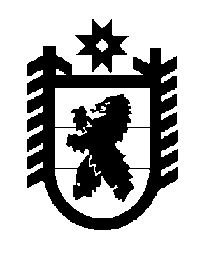 Российская Федерация Республика Карелия    ПРАВИТЕЛЬСТВО РЕСПУБЛИКИ КАРЕЛИЯРАСПОРЯЖЕНИЕот  7 июня 2017 года № 308р-Пг. Петрозаводск Одобрить Дополнительное соглашение № 2 к Соглашению о взаимодействии между Правительством Республики Карелия и акционерным обществом «Федеральная корпорация по развитию малого и среднего предпринимательства» от 30 июня 2016 года № С-189 и поручить подписать его Первому заместителю Главы Республики Карелия – Премьер-министру Правительства Республики Карелия Чепику Александру Евгеньевичу. Временно исполняющий обязанности
 Главы Республики Карелия                                                   А.О. Парфенчиков